Соціально-побутове орієнтування(13.04.20-17.04.20)5 класТема. Правила виконання вправ для очей.Ознайомтесь із вправами та виконайте їх.Міцно примружте очі на 3-5 секунд. Відкрийте очі. Повторіть 6-8 разів.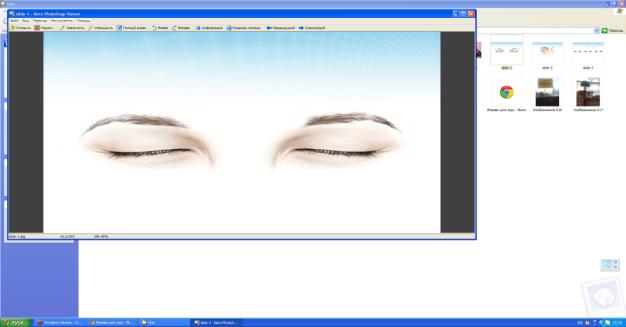 З’єднайте вказівний, середній і підмізинний пальці на обох руках, закрийте очі, доторкніться з’єднаними трьома пальцями лівої руки – до лівого ока, правої – до правого ока, потім легенько притискайте очні яблука через повіки протягом 1-3 секунд. Повторіть 3-4 рази.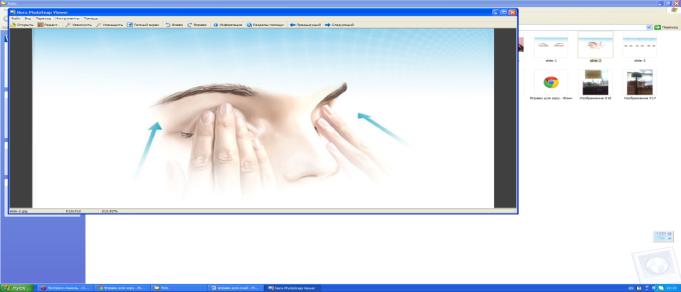 Повільно водіть поглядом у різних напрямках: з підлоги на стелю, праворуч і ліворуч, потім у зворотному порядку, не змінюючи при цьому положення голови. Повторіть 8-12 разів.                     2.                          3.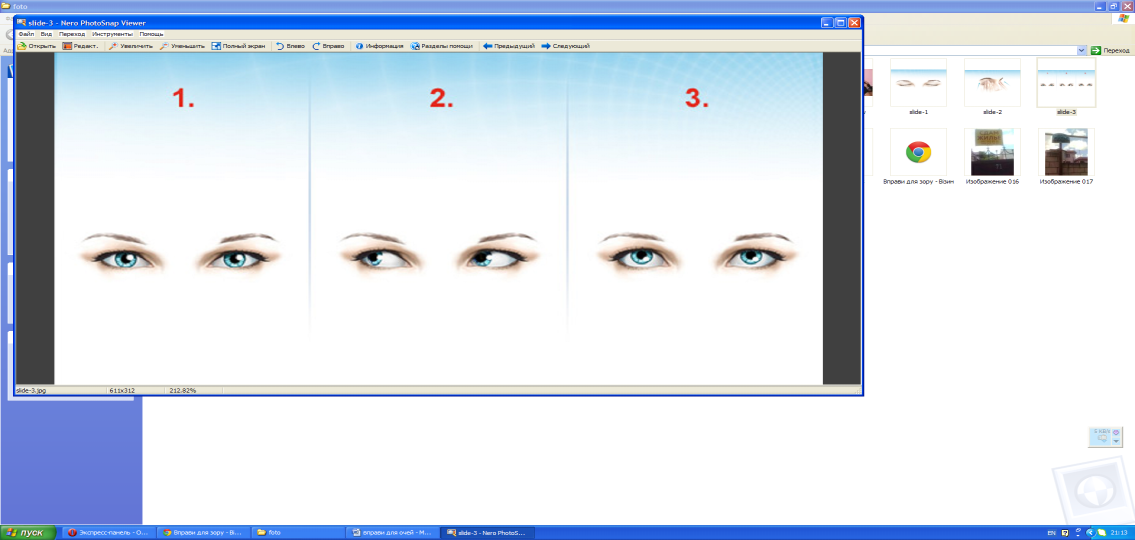 Покладіть кінчики вказівних пальців на скроні, злегка стисніть їх.  10 разів швидко покліпайте очима, не закриваючи їх. Потім закрийте очі й розслабте повіки, зробіть 2-3 глибоких вдихи. Повторіть тричі.                                       2.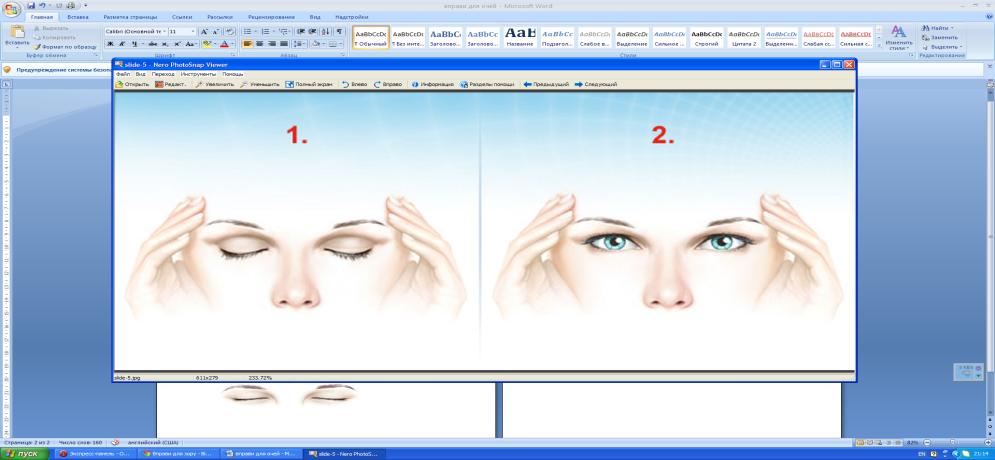 Після виконання кожної вправи слід закрити очі й розслабляти  їх  протягом 1 хвилини.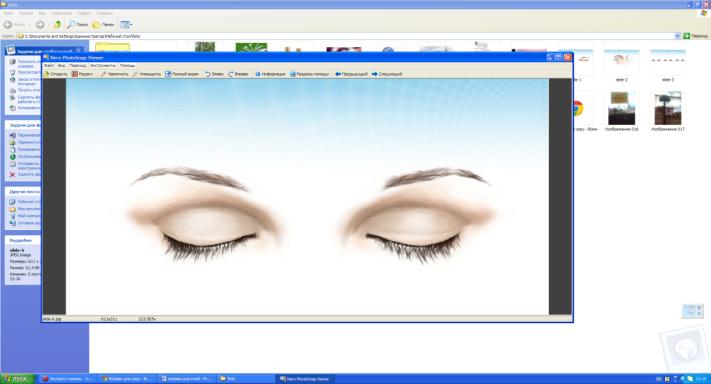 Швидко та легко кліпайте очима протягом 2 хвилин. Ця вправа сприяє кращому кровообігу ока.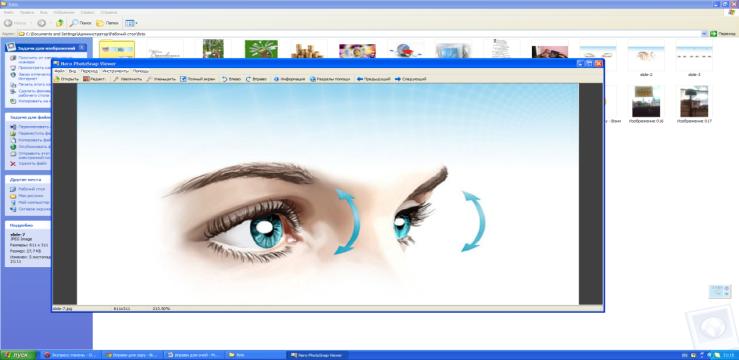 Міцно примружте очі на 3-5 секунд, далі потримайте очі відкритими 3-5 секунд. Повторіть 7 разів. Ця вправа укріплює м’язи повік, покращує кровообіг,  допомагає розслабити м’язи ока.                              2.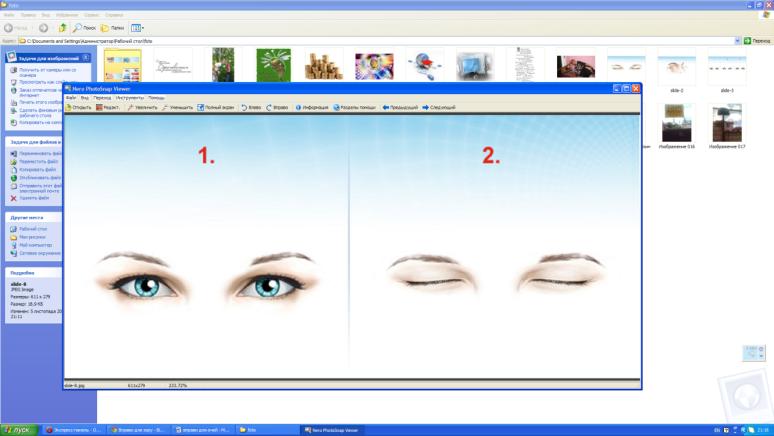 Переміщуйте погляд у різних напрямках: по колу – за годинниковою стрілкою, потім у зворотному напрямку – проти годинникової стрілки; праворуч-ліворуч, вгору-вниз, вісімкою. Очі при цьомуможуть бути як відкриті, так і закриті (як зручніше). Ця вправа добре укріплює м’язи ока.                            2.                               3.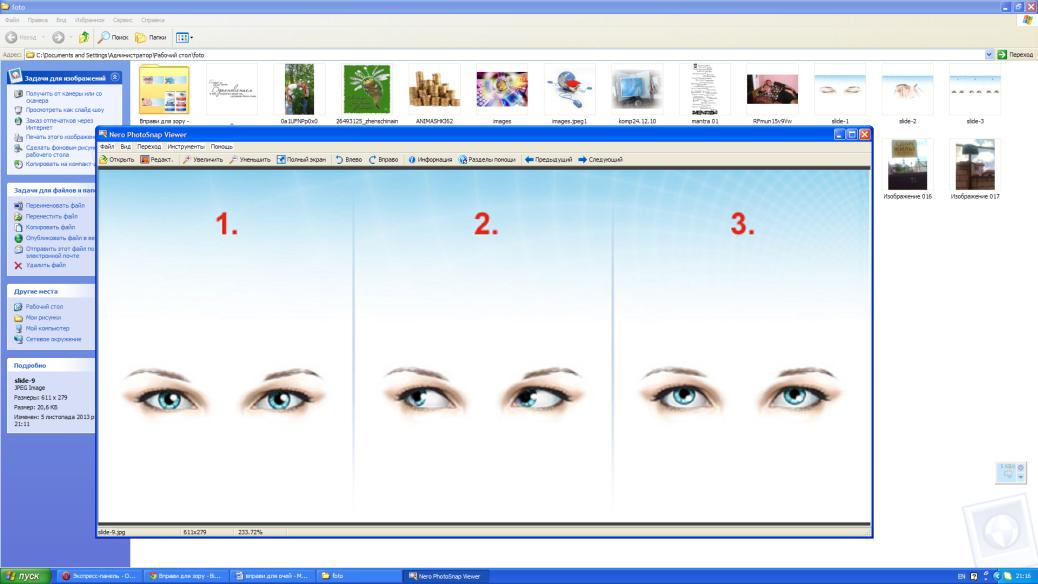 З’єднайте вказівний, середній і підмізинний пальці на обох руках, закрийте очі, доторкніться одночасно трьома пальцями лівої руки – до лівої повіки, правої руки – до правої, легенько притискайте верхні повіки протягом 1-2 секунд. Повторіть 3 рази. Вправа покращує мікроциркуляцію внутрішньоочної рідини.                                             2.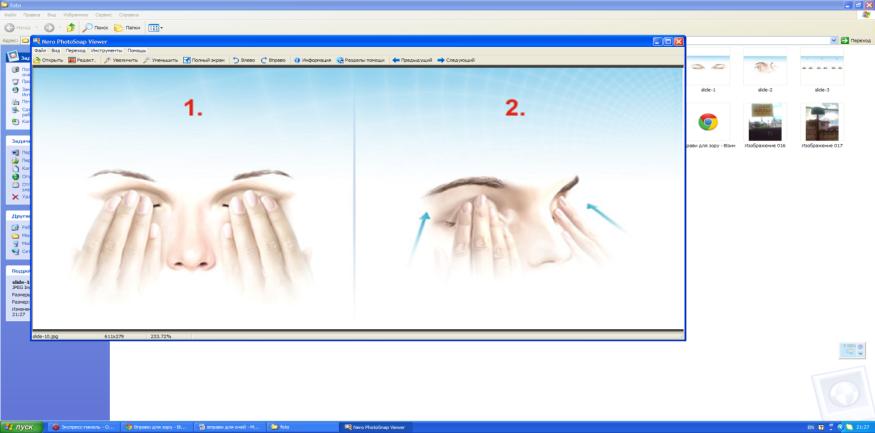                                         Тест «Гігієна зору»Виберіть правильну відповідь.1. Чи може поганий зір передаватися по спадковості від батьків?а) Такб) Нів) Іноді2. Заплющувати очі для відпочинку потрібно на:а) 5-10 хвилинб) 1-2  хвилинив)  3-4 хвилини3. Для покращення зору та зняття втоми…а)  потрібно закрити очі на кілька хвилинб) потрібно дивитись вдалечінь деякий часв) потрібна гімнастика для очей.4. Виберіть позитивні фактори для зору.а) читати в погано освітлених місцяхб) грати на комп’ютері 4-5 годин підряд, без відпочинкув) дивитись телевізор в 3-4-х метрах від екрануг) не читати лежачид) робити вправи для зняття втоми очей5. За допомогою чого можна виправити недоліки зору?а) за допомогою операціїб) за допомогою таблетокв) за допомогою оптичних лінзг) за допомогою окулярів6. Очі стають червоними…а) через велике навантаження для очейб) при хворобі